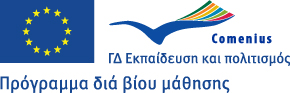 ΕΝΗΜΕΡΩΤΙΚΟ ΣΗΜΕΙΩΜΑ ΠΡΟΣ ΤΟΥΣ ΓΟΝΕΙΣ ΤΟΥ ΣΧΟΛΕΙΟΥ ΜΑΣ ΣΧΕΤΙΚΑ ΜΕ ΤΗ ΣΥΜΜΕΤΟΧΗ ΜΑΣ ΣΤΟ ΠΡΟΓΡΑΜΜΑ COMENIUSΑγαπητοί γονείς,  Όπως γνωρίζετε, το σχολείο μας συμμετέχει για πρώτη φορά στο  ευρωπαϊκό  πρόγραμμα Comenius, μέσω του οποίου  δίνεται  η ευκαιρία  στους μαθητές  και στους εκπαιδευτικούς από διαφορετικές χώρες να ανταλλάξουν εμπειρίες, να έρθουν σε επαφή με τα ευρωπαϊκά σχολικά δρώμενα και να αναπτύξουν φιλίες και συνεργασίες. Οι συνεργαζόμενες χώρες στο πρόγραμμα που συμμετέχουμε είναι η Αγγλία, η Νορβηγία, Η Ισλανδία, το Βέλγιο κι εμείς. Το θέμα του προγράμματος στο οποίο εργαζόμαστε ονομάζεται “tick-tocK” και έχει στόχο τη γνωριμία των παιδιών μας με τις συνήθειες, την κουλτούρα και τα ενδιαφέροντα των παιδιών των άλλων χωρών, τη βελτίωση των δεξιοτήτων τους στις νέες τεχνολογίες και την παράλληλη ανάδειξη των ιδιαίτερων χαρακτηριστικών και της προσωπικής τους έκφρασης.Μέχρι τώρα, πραγματοποιήθηκαν δύο από τις έξι συναντήσεις του διετούς προγράμματος. Στην πρώτη, ομάδα εκπαιδευτικών του σχολείου μας επισκέφτηκε το Blackpool της Μ. Βρετανίας και στη δεύτερη  το Bodo  της Νορβηγίας.  Από την εμπειρία της επίσκεψης στο σχολείο Blackpool St Nicholas C of E Primary School  της Αγγλίας αξιοσημείωτη ήταν η έμφαση στη χρήση της τεχνολογίας στην καθημερινή σχολική πράξη.  Αντίστοιχα, από την επαφή με το Σχολείο Rensåsen barnehage της Νορβηγίας, οι εκπαιδευτικοί του σχολείου μας παρατήρησαν ως ιδιαίτερο χαρακτηριστικό του εκπαιδευτικού συστήματος τη βιωματική μάθηση και την ενίσχυση της αυτενέργειας και της πρωτοβουλίας  των μαθητών.  Μια αποτίμηση των συναντήσεων που πραγματοποιήθηκαν περιλαμβάνει:α) Την αξιολόγηση της πορείας του προγράμματος που αφορούσε την κατασκευή μιας μασκότ, την εξοικείωση των μαθητών με την τεχνολογία και τη δημιουργία μικρών ταινιών όπου παρουσιάζονται οι πρωινές τους συνήθειες (ξύπνημα, πρωινό γεύμα, ενδυμασία).β) Την οριοθέτηση των στόχων της επόμενης φάσης που περιέχει την καταγραφή των συνηθειών των μαθητών στη διάρκεια της σχολικής ζωής μέσω ψηφιακών μέσων, την επικοινωνία των εταίρων μαθητών μέσω Skype και την ηλεκτρονική ανάρτηση πίνακα ανακοινώσεων με θέματα κοινού ενδιαφέροντος. Αγαπητοί μας γονείς, το ενδιαφέρον των μαθητών του σχολείου μας για το πρόγραμμα είναι μεγάλο και συμμετέχουν με χαρά σε όλες τις φάσεις του. Ευχαριστούμε όλους εσάς που βρίσκεστε δίπλα μας ώστε να προσπαθήσουμε ένα νέο μοντέλο μάθησης που στηρίζεται στη συνεργασία και στην ομαδικότητα των μαθητών και των εκπαιδευτικών τόσο σε τοπικό όσο και σε ευρωπαϊκό επίπεδο.                                                       Με εκτίμηση, Η εκπαιδευτική ομάδα  COMENIUS του 12oυ Δημοτικού Σχολείου  Καλαμαριάς.